В Приозерском районе Ленинградской области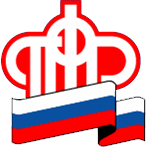 получателями пенсии являются 17155 человек, из них работающие 4129.Получателями трудовой пенсии по старости являются 14632 человека, из них работающие 3806 человек. Средний размер трудовой пенсии по старости составляет 12750,02 рублей.Получателями трудовой пенсии по инвалидности являются 836 человек, в том числе работающие 298 пенсионеров. Средний размер трудовой пенсии по инвалидности составляет 7730,94 рублей.Получателями трудовой пенсии по случаю потери кормильца являются 458 человека. Средний размер трудовой пенсии по случаю потери кормильца составляет 7974,64 рублей.Получателями пенсии по государственному пенсионному обеспечению являются 1229 человек, из них работающие 25 . Средний размер пенсии составляет 8112,08 рублей, в том числе:пенсии военнослужащих по инвалидности выплачиваются 12 гражданам, средний размер пенсии составляет 9604,42 рублей.20 человек являются получателями пенсии пострадавших в результате радиационных или техногенных катастроф и членов их семей, средний размер пенсии — 11513,50 рублей.пенсии федеральных государственных гражданских служащих получают 13 человек,из них работающие 4 человека, средний размер пенсии составляет 15413,13 рублей. 1184 человека получают социальную пенсию (по старости, по инвалидности, по СПК), из них работающие 21 человек, средний размер пенсии составляет 7963,02 рублей.      5. Пенсии по предложению Центра занятости населения получают 6 человек, средний размер пенсии составляет 11489,92 рублей.В апреле 2015 г. единовременную выплату получили 64 человека, средний размер которой составил 6112,86 рублей.Управление ПФР в Приозерском районеЛенинградской области